Отчет (предварительный отчет) о выполнении муниципального задания на оказание муниципальных услуг (выполнение работ) МДОУ «Детский сад № 96»(наименование муниципального учреждения)за 1 полугодие 2020 годаПоказатели объема муниципальной услуги (работы):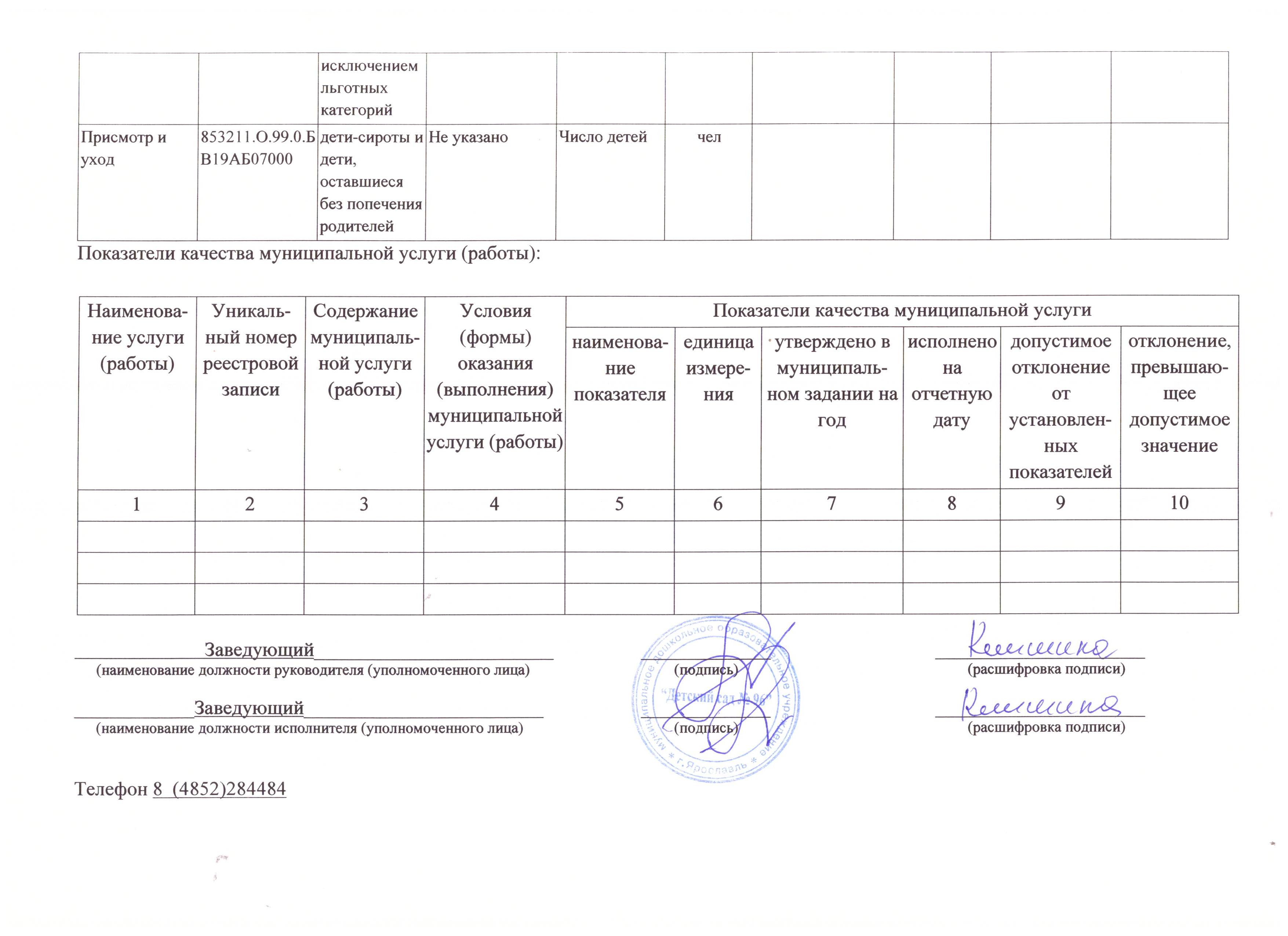 Расчет среднесписочной численности по муниципальным услугам (МДОУ «Детский сад № 96)Наименование услуги (работы)Уникальный номер реестровой записиСодержание муниципальной услуги (работы)Условия (формы) оказания (выполнения) муниципальной услуги (работы) Показатели объема муниципальной услугиПоказатели объема муниципальной услугиПоказатели объема муниципальной услугиПоказатели объема муниципальной услугиПоказатели объема муниципальной услугиПоказатели объема муниципальной услугиНаименование услуги (работы)Уникальный номер реестровой записиСодержание муниципальной услуги (работы)Условия (формы) оказания (выполнения) муниципальной услуги (работы) наименование показателяединица измеренияутверждено в муниципальном задании на годисполнено на отчетную датудопустимое отклонение от установленных показателейотклонение, превышающее допустимое значение12345678910Реализация основных общеобразовательных программ дошкольного образования 801011.О.99.0.БВ24ДМ62000От 1 года до 3 летОчная группа полного дняЧисло обучающихсячел30303Реализация основных общеобразовательных программ дошкольного образования 801011.О.99.0.БВ24ДН82000От 3 до 8 летОчная группа полного дняЧисло обучающихсячел16617016Присмотр и уход 853211.О.99.0.БВ19АА23000дети-инвалидыНе указаноЧисло детейчел220Присмотр и уход 853211.О.99.0.БВ19АА65000физические лица за Не указаноЧисло детейчел19419819МесяцНаименование услугиНаименование услугиНаименование услугиНаименование услугиНаименование услугиНаименование услугиМесяцРеализация основных общеобразовательных программ дошкольного образования (От 1 года до 3 лет)Реализация основных общеобразовательных программ дошкольного образования (От 3 лет до 8 лет)Присмотр и уход(дети-инвалиды)Присмотр и уход(физические лица за исключением льготных категорий)Присмотр и уход(дети-сироты и дети, оставшиеся без попечения родителей)Присмотр и уход(дети с туберкулезной интоксикацией)Январь30171219900Февраль29171219800Март30170219800Апрель30170219800Май30170219800Июнь30170219800Итого за 6 месяцев179102212118900Среднесписочная численность (итого за 6 месяцев/6)30170219800